ORTOPEDIA E TRAUMATOLOGIA – RCG 3012Avaliação Parcial - 25/09/19 - GABARITONome: ______________________________________ No. USP __________________Em relação a lesão muscular, assinale a alternativa correta. (0,5)Lesão muscular grau II é caracterizada como dor à palpação e alongamento, equimose e edema mínimos, pequena perda funcional e diferencial com contratura e espasmo muscular.Distensão muscular é definida como uma força compressiva e súbita e forte caracterizada por roturas próximas à junção músculo-tendínea (JMT)O tratamento mais indicado para lesões musculares agudas é o PRICE e tem como objetivo a redução do sangramento e inflamação.Contusão é definida como uma força tênsil que submete as miofibrilas em superalongamento, mais comum em esportes de contato.Associe as colunas com relação a síndrome dolorosa miofascial e fibromialgia. (1,0 – 0,1 cada alternativa certa)Em relação a lesão do ligamento cruzado anterior do joelho é corretor afirmar:O exame mais utilizado para o diagnóstico é o ultrassom. (0,5)O mecanismo de lesão envolve a hiperextensão do joelho ou a associação do valgo e rotação externa distal da tíbia.A osteartrose não é considerada uma complicação a longo prazo após lesão de LCADentre os sinais clínicos apresentados após a lesão de LCA é comum o indivíduo apresentar dor, falseio/estabilidade em atividades esportivas ou no dia-a-dia, mas não é comum apresentar edema e estalido audível no joelho. Assinale verdadeiro (V) ou falso (F) nas afirmativas a seguir: (1,0 – 0,2 cada alternativa certa)( F ) A necrose da cabeça do fêmur com consequente aplainamento não é um fator predisponente à ocorrência de IFA (impacto femoroacetabular do quadril).( F ) O tratamento não cirúrgico é suficiente para a melhora definitiva do IFA( F ) A histologia do IFA é caracterizada por uma lesão intensa crônica na região adjacente ao labrum acetabular( V ) O impacto femoroacetabular afeta mais frequentemente homens jovens ativos.( V ) No IFA, ocorre restrição do movimento do quadril, especialmente na flexão associada à abdução e à rotação interna. Sobre a Artroplastia de joelho, assinale a alternativa correta: (0,5)Os componentes da artroplastia total de joelho na figura 1 são o femoral, tibial e patelar.A artroplastia total de joelho é indicada para pacientes com idade inferior a 40 anos, com quadro de osteoartrite leve a moderada.A artroplastia de joelho apresentada na figura 2 abordou o compartimento lateral e pode pertencer a um paciente com geno valgo.A artroplastia total de joelho pode ser substituída pela artroplastia parcial, em casos onde o paciente apresente diagnóstico clínico de osteoatrite monocompartimental, embora seja uma cirurgia pouco realizada devido à complexidade do procedimento.Com relação a displasia do desenvolvimento do quadril é correto afirmar: (0,5)A deformidade da cabeça femoral é o achado radiológico mais frequenteO diagnóstico precoce em berçário é feito pelo sinal de TrendelemburgPode evoluir para regressão espontânea, queixas de dor local tardia ou luxação congênita do quadrilO principal exame complementar na criança recém-nascida é a radiografia da baciaO tratamento é feito com fraldas duplasDescreva a deformidade dos pés presente na figura ao abaixo. (0,5)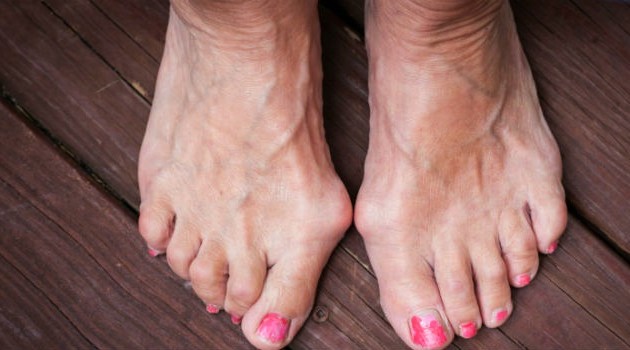 Deformidade em valgo do hálux bilateral ou joanete bilateral.Considere a imagem ao lado, obtida a de uma criança com 2 semanas de vida. (0,5)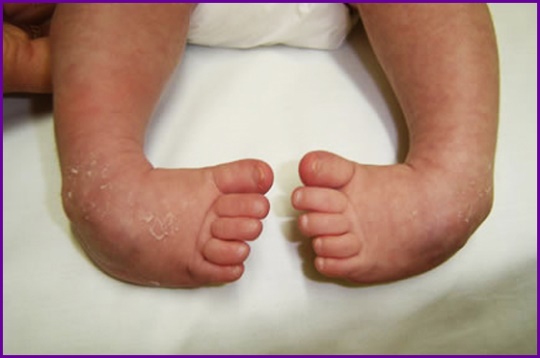 A deformidade é em aduçãoA deformidade é em equinoA deformidade é em varoA deformidade é em cavoTodas estão corretasExplique o que é Síndrome Dolorosa Miofascial e quais os seus fatores desencadeantes. (1,0)Síndrome dolorosa miofascial é uma síndrome dolorosa regional associada a presença de pontos-gatilho. Os fatores desencadeantes são: sobrecarga muscular de qualquer natureza, como esporte, trabalho repetitivo, esforço agudo, particularmente em condições nas quais a contração sustentada por muito tempo cause algum grau de isquemia ou frente a contração submáxima ou excêntrica.C.F.G., sexo masculino, com 22 anos, atleta de futebol amador, durante partida sofre trauma em joelho direito, com o pé fixo no chão causando movimento excessivo de valgo do joelho. Um estalido audível foi relatado pelos colegas que estavam próximos. O atleta sai de campo. Após algumas horas, a dor se acentua, com aumento substancial do volume do joelho e sensação de insegurança ao deambular. (1,0)Formule uma hipótese diagnóstica para o caso descrito acima. Lesão de ligamento cruzado anteriorQuais intervenções podem ser realizadas durante a fase aguda do quadro descrito?PRICE. Crioterapia, elevação do membro, compressão, estabilização.Após fase aguda, com 3 semanas de tratamento conservador, paciente apresenta dor no compartimento medial do joelho, sinais de McMurray e Aplley positivos. Qual possível diagnóstico associado ao quadro? Descreva resumidamente os objetivos da reabilitação com tratamento conservador nesse paciente.Lesão meniscal.Objetivo: ganho de amplitude de movimento, analgesia, fortalecimento muscular, restauração da propriocepção, treino de gestos esportivos específicos.Compare a osteomielite aguda e crônica. (1,0)Ambas as formas podem se manifestar através de um quadro febril, sinais inflamatórios, derrame articular, mal-estar generalizado. Osteomielite aguda: Radiograficamente é mais comum em crianças.Osteomielite crônica: Radiograficamente é mais comum em adultos e se diferencia da aguda pela presença de sequestros ósseos. Pode estar associada a sintomas mais intensos e episódios prévios de infecção.Paciente M.L.S., 70 anos, apresenta queixa de dor no quadril direito com piora ao realizar a marcha e ao deitar de lado sobre a articulação afetada. Relata que tem mais dificuldade para movimentar a perna pela manhã e que não consegue mais realizar algumas atividades de vida diária como calçar meia e sapatos, levantar da cadeira ou sofá baixos e precisa de auxílio para vestir roupas nos membros inferiores . Foi encaminhada para tratamento conservador, porém não apresentou melhora dos sintomas. Faz uso de bengala para deambular. (1,0)Cite qual o possível diagnóstico do paciente.Osteoartrite de quadril direito.Explique, sucintamente, qual o procedimento cirúrgico indicado e como é realizado o procedimento. O procedimento cirúrgico indicado é a artroplastia total de quadril. Qual a apresentação clínica da fascite plantar? Em quais pacientes devemos suspeitar de fascite plantar? (1,0)A dor é geralmente localizada no tubérculo medial do calcâneo. Na fase aguda da fascite plantar, a dor é pior com o primeiro passo do dia após um período sem peso. A dor inicialmente melhora depois de alguns passos ou minutos, mas depois volta a piorar. Na fase crônica, a dor é constante com alterações degenerativas crônicas na fasica. Fasceíte plantar é visto frequentemente em pacientes com idades entre 40 e 60 anos e mais comum em mulheres. É comum em ocupações que permanecem longos períodos em pé como atletas, carteiros, pacientes que estão com sobrepeso ou obesos. O aumento de tensão sobre a fáscia leva ao alongamento crônico com degeneração e assim a dor. Pode ser visto também na gravidez, com o ganho de peso ao longo um curto período de tempo. AMiofascialAPadrões bizarros de dor referidaAMiofascialARegional	AMiofascialBCrônicaAMiofascialBPrognóstico reservadoAMiofascialAPontos-gatilhoBFibromialgiaBAbordagem terapêutica amplaBFibromialgiaBPontos dolorososBFibromialgiaBGeneralizadaBFibromialgiaABom prognósticoBFibromialgiaACrônica ou agudaFigura 1Figura 2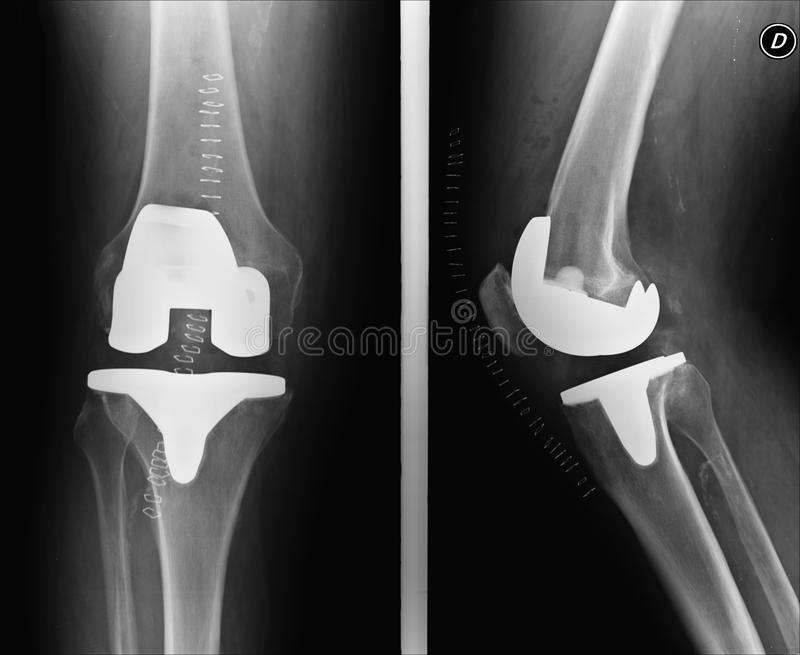 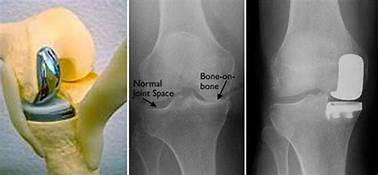 